Encouraging Messages to Pongo PoetsPongo’s mission is to engage youth in writing poetry to inspire healing and growth. We have three direct service sites at juvenile detention centers and a psychiatric hospital for youth. Pongo’s volunteer mentors help facilitate poetry writing with the youth on a weekly basis at these sites. Your anonymous encouraging message will be added to these journals, which will be donated to our youth poets for them to write in.* 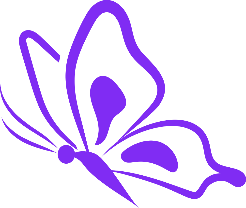 GuidelinesEncourage the writer to write from the heart about who they are as a person. Talk about the value of honesty in poetry writingRecognize the courage it takes to write about difficult thingsAcknowledge the wisdom these young writers have on what it means to be a young person in today’s world
Keep things natural, enthusiastic, and conversational
Encourage the writer to keep writing and to share their writing with othersExamples of Encouraging MessagesThings to AvoidA teacherly, stuffy, or academic tone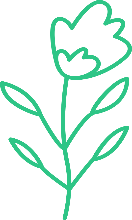 PhilosophizingJargon they may not understandOverly technical or florid language that could be read as insincerePersonal information (*all messages should be anonymous, please do not sign your name)Keep writing!Writing can help you express your emotions.Take time to write each day.Your creativity is endless.Share your writing with others!Poetry can be anything you want it to be.Writing is a form of communication.Your writing can make a difference in the world.Poems have the power to heal!